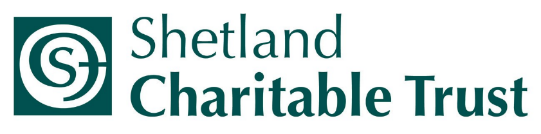 Shetland Charitable Trust - Main Grant SchemeAppendix D – Supplementary QuestionsHow has your organisation and application been affected by COVID 19? (please include details of changes to activities, planned outcomes and timescales)Please summarise the financial impact COVID 19 has had on your organisation. (Please include details on changes to your income and expenditure, details of Government and other National support received)